MISS LIZZY & MISS CAROLINA PRESCHOOL SUPPLY LIST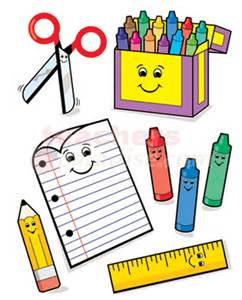 Listed below are the school supplies that we are asking each child to bring to school. A supply list is required since we do not mandate a preschool supply fee. Supplies are shared items and do not need to be labeled. Some supplies may need to be replenished throughout the year.You MUST provide the following for your child:*backpack: it should be large enough to hold papers and should have a zipper. Please, no wheeled backpacks or drawstrings.*complete change of clothes including socks and underwear put in Ziploc bag and label with your child’s name. *2” binder *Elmer’s® purple glue sticks (12 pack)*Elmer's® white glue (2) *stickers (1 package any design)*glitter (any color)*feathers*2 packages of googly eyes*Play-Doh® (Play-Doh® brand, 4 pack)*Crayola® brand crayons (3 boxes of 24 pack)*Dry Erase Markers*coffee filters (2)*small paper plates *3 oz Dixie® cups (paper cups)*Cotton swabs/Q-Tips®*Ziploc® SNACK size bags (sliding zip lock bags)*Ziploc® SANDWICH size bags (sliding zip lock bags)*Lysol® Disinfectant spray*Clorox® Disinfectant wipes*baby wipes (3 packages)*Kleenex® (2 boxes)*4 rolls of paper towelsLista De Útiles Para El Pre-EscolarMiss Lizzy & Miss CaroAquí se les manda una lista de útiles que se les pide a cada alumno.  Los útiles sí son un requisito ya que es gratuito el programa de pre-escolar. Los útiles son compartidos, haci que no tendrá que poner el nombre de su hija(o).  Algunos útiles se tendrán que traer de nuevo durante el año escolar.  Cada niño DEBE proporcionar lo siguiente:*mochila: debe ser suficientemente grande para que quepan papeles y debe llevar cierre.  Por favor, no manden mochilas con llantitas ni de las que se amarran con un lazo.  *un cambio de ropa incluyendo calcetines y calzones favor de poner la ropa en una bolsa de cierre con el nombre del niño:) *1 carpeta de tres anillos para meter papeles de 2” pulgadas de ancho*barras de pegamento marca Elmer (color por dentro) púrpura (12​​)*resistol Elmer de liquido (2)*calcomanías (1 paquete, de cualquier diseño)*brillantina (cualquier color)*plumas*2 paquetes de ojos saltones*Plastilina (marca Play-Doh®)*crayolas marca Crayola (3 cajas de 24)*marcadores de borrado en seco marca EXPO*filtros de cafetera (2)*una bolsa de algodon*platos chicos de papel*vasos Dixie de 3 oz (vasos de papel)*Cotonetes*bolsas ziploc tamaño chiquitas como para una BOTANA (bolsas de cierre)*bolsas ziploc tamaño de SANDWICH (bolsas de cierre)*Espray Desinfectante*Toallas para Desinfectar como de Clorox*Toallitas para bebé (3 paquetes)*Kleenex (2 cajas)*4 Rollos de Toallas de Papel/Servilletas